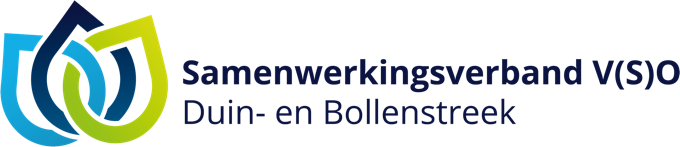 Aanvraagformulier Toelaatbaarheid VSO of VO+ klasOverstap van PO/SO naar V(S)O met intensieve onderwijs- en ondersteuningsbehoeften* Bij een concrete zienswijze wordt er een koppeling gemaakt tussen de onderwijs- en ondersteuningsbehoeften op verschillende gebieden (bijv. bij het leren, schoolse vaardigheden, zelfredzaamheid, vrije momenten, contact, fysiek etc.), de capaciteiten, sterke/belemmerende factoren, evt. thuissituatie, onderzoek/hulpverlening en de ondersteuning die geboden is en de ondersteuning/aanpassing die in het voortgezet (speciaal) onderwijs nodig zal zijn. Verplicht toevoegen bij de aanvraag in Onderwijs Transparant: Optioneel:Overige bijlagen kunnen in Onderwijs Transparant geplaatst worden als onderdeel van de dossieroverdracht richting de beoogde v(s)o school, maar worden niet door Commissie Toelaatbaarheid en Arrangementen gelezen.Algemene gegevensAlgemene gegevensNaam leerling : Geboortedatum :Huidige school:Huidig leerjaar:Samenwerkingsverband po of vo is geconsulteerd :Ja, advies: Nee, reden : Beschrijving zienswijze betrokken t.a.v. de gewenste ondersteuning in het voortgezet (speciaal) onderwijsBeschrijving zienswijze betrokken t.a.v. de gewenste ondersteuning in het voortgezet (speciaal) onderwijsEen aanvraag is gebaseerd op de afweging van mogelijkheden vanuit verschillende perspectieven. Beschrijf hier de zienswijze * van alle betrokken t.a.v.:De benodigde (extra) onderwijs-ondersteuningsbehoeften en mogelijkheden die het kind heeft om succesvol te kunnen in zijn/haar leerontwikkeling binnen het voortgezet (speciaal) onderwijs;Welke ondersteuning in het voortgezet (speciaal) onderwijs als meest passend wordt gezien.Een aanvraag is gebaseerd op de afweging van mogelijkheden vanuit verschillende perspectieven. Beschrijf hier de zienswijze * van alle betrokken t.a.v.:De benodigde (extra) onderwijs-ondersteuningsbehoeften en mogelijkheden die het kind heeft om succesvol te kunnen in zijn/haar leerontwikkeling binnen het voortgezet (speciaal) onderwijs;Welke ondersteuning in het voortgezet (speciaal) onderwijs als meest passend wordt gezien.Zienswijze School:Zienswijze Ouder(s) / Verzorger(s) :Zienswijze Leerling :Zienswijze Andere betrokkenen nl;Conclusie:Aanvraag voor toelaatbaarheid/plaatsingAanvraag voor toelaatbaarheid/plaatsingAanvraag voor toelaatbaarheid/plaatsingAanvraag voor toelaatbaarheid/plaatsingAanvraag voor:Aanvraag voor:Aanvraag voor:Aanvraag voor:Plaatsing in VO+ klas Plaatsing in VO+ klas Plaatsing in VO+ klas Toelaatbaarheid Voortgezet Speciaal Onderwijs Cat. laag Cat. midden Cat. hoogToelaatbaarheid Voortgezet Speciaal Onderwijs Cat. laag Cat. midden Cat. hoogToelaatbaarheid Voortgezet Speciaal Onderwijs Cat. laag Cat. midden Cat. hoogNiveau (schooladvies)Niveau (schooladvies)UitstroomprofielUitstroomprofielDuur en beoogde school:Duur en beoogde school:Duur en beoogde school:Gewenste startdatumGewenste startdatumDuur:Duur: (jaar)Beoogde school :Beoogde school :Toelichting op aanvraag:Toelichting op aanvraag:Toelichting op aanvraag:Inhoud aangeleverde dossierHet huidig OPP of Groeidocument inclusief handelings-/actieplan leerling Het geëvalueerde en ondertekende OPP en handelings-/actieplan over groep 7Een volledig verslag van het Multidisciplinair overleg (MDO) waarbij de afweging van de aanvraag is besprokenEen intelligentieonderzoek indien onderdeel van de onderbouwingOndertekening aanvraagformulierOndertekening aanvraagformulierDit aanvraagformulier is met de wettelijke vertegenwoordiger(s) van de leerling besproken en voor kennisname getekend.De wettelijk vertegenwoordiger(s) van de leerling stemmen in met de aanvraag bij het Samenwerkingsverband V(S)O Duin- en Bollenstreek.Dit aanvraagformulier is met de wettelijke vertegenwoordiger(s) van de leerling besproken en voor kennisname getekend.De wettelijk vertegenwoordiger(s) van de leerling stemmen in met de aanvraag bij het Samenwerkingsverband V(S)O Duin- en Bollenstreek.Datum : Datum : Naam en handtekening ouder / verzorger 1Naam en handtekening school (leerkracht / intern begeleider) Naam en handtekening ouder / verzorger 2Naam en handtekening school (directie)Naam en handtekening leerling (indien 12 jaar of ouder)